Temple Excavation and Support Volunteer Application Form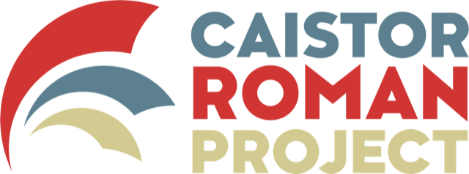 2022 Excavation Period: Saturday 13 August to Sunday 28 August 2022This year’s work will concentrate on two areas in Friston field, to the north of the temple.  We shall be seeking to clarify the context and purpose of buildings and remains -both pre- and post-Roman, which have been revealed on geophysical surveys.Application forms should be completed and sent by email to Rhiane at rhianeCRP@outlook.com and must arrive no later than 31 July 2022.To participate in this excavation, you need to be a current member of Caistor Roman Project.  Please ensure you have paid your membership fees before applying.Please indicate by ticking the boxes below the day(s) when you are able to volunteer:Priority will be given to ‘diggers’ who commit to 4 or more consecutive days.Confirmation of activities: Emails will be sent out after 31 July 2022.You will need to bring: your own 4” trowel and appropriate footwear (no sandals and we advise steel toecap boots), gloves and either kneepads or a kneeler if required and a mug.  Toilets are available.Tea and coffee will be available during the breaks.Car parking will be in a designated area off Caistor Lane. The working day: Daily briefing 8.45am; start work 9.00am; finish work 4.00pm.  		  Tea break 10.45 – 11.00am; lunch 12.30pm - 1.15pm Photography: As there may be times when people who may not want their images to be used, please ensure you have asked permission before taking any photographs of people on site.  Visitors: As we are on private property, please gain prior permission from Mike Pinner before any visitors come onto site.  Submission of this form means that you have read and agree to the above.Application FormMedical Details:Your experiencePlease indicate which types of tasks you are willing and able to participate in (only tick or highlight one box).Return your completed application form to rhianeCRP@outlook.com soon as possible to avoid disappointment!Day 1Day 2Day 3Day 4Day 5Day 6Day 7Sat 13 AugSun 14 AugMon 15 AugTue 16 AugWed 17 Aug Thu 18 AugFri 19 AugDay 8Day 9Day 10Day 11Day 12Day 13Day 14Sat 20 AugSun 21 AugMon 22 AugTue 23 AugWed 24 AugThu 25 AugFri 26 AugDay 15Day 16Sat 27 AugSun 28 AugSurnameForenameAddressEmail addressTelephone numberDate of BirthName and contact telephone number of next of kin in case of an emergencyPlease give details of any medical conditions or allergies we should be aware of.It is a requirement that all volunteers have a current tetanus inoculation.Is your tetanus inoculation up to date?Please give brief details of any training or previous excavation experience, or anything else you feel is relevant.Excavation(includes trowelling, using mattocks, shovels & wheelbarrows)Sieving and finds processing